Actividad 4 : Relaciona cada fotografía con la actividad que corresponde.Entre todas estas actividades, di las que te gustan y las que no te gustan utilizando el verbo “gustar” y sus sinónimos (chiflar, encantar, apasionar, …). Puedes utilizar otras actividades que no están en el ejercicio.………………………………………………………………………………………………………………………………………………………………………………………………………………………………………………………………………………………………………………………………………………………………………………………………………………………………………………………………………………………………………………………………………………………………………………………………………………………………………………………………………………………………………………………………………………………………………………………………………………………………………………………………………………………………………………………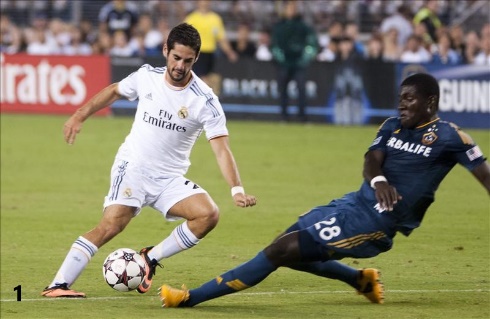 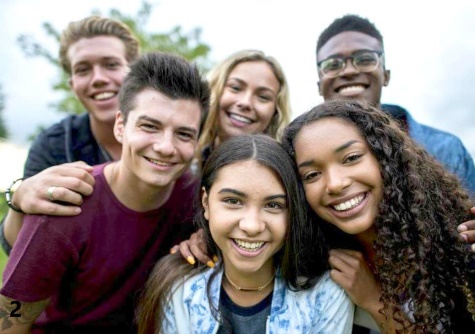 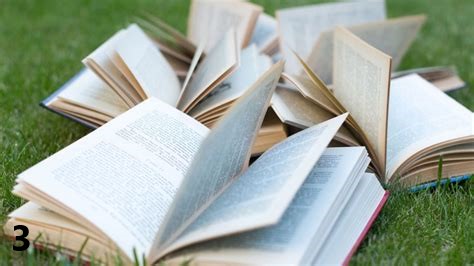 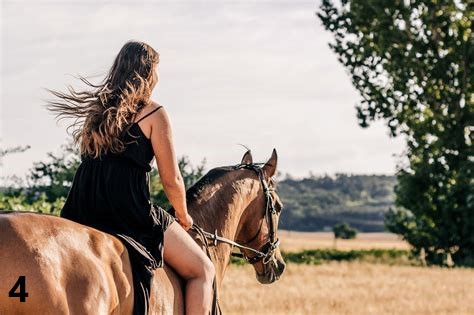 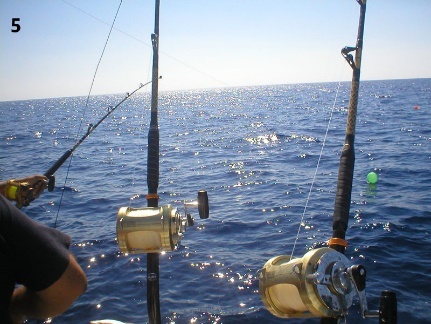 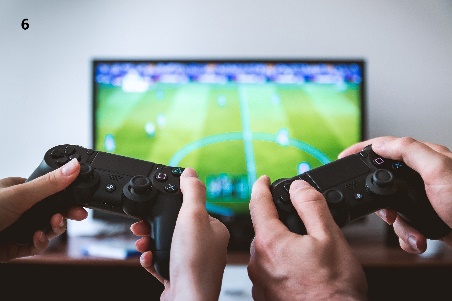 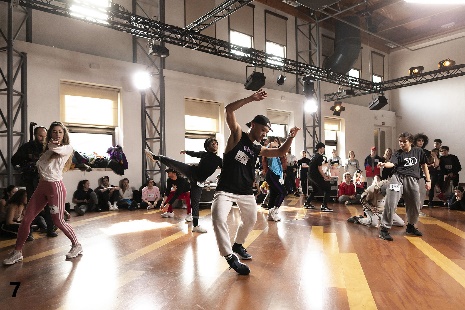 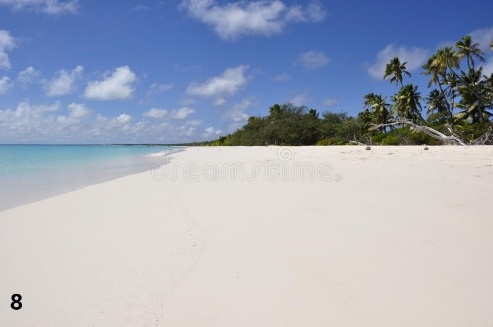 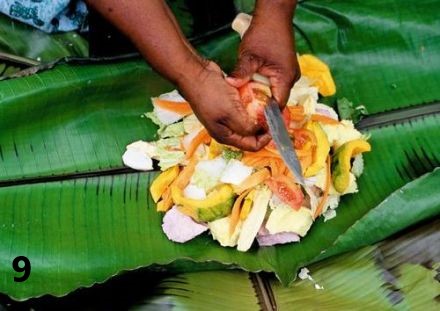 … : ir a la playa… : cocinar… : pescar… : montar a caballo… : jugar al fútbol… : estar con amigos… : bailar en una compañía… : leer un buen libro… : jugar a los videojuegos